Guía Formativa N° 4 ID. EX. Inglés 6º Año BásicoNombre: 			           		  ___________________  Fecha:       de          del    2020Objetivo de Aprendizaje: Vocabulario relacionado con la comida.1.- En esta guía formativa, estudiaremos vocabulario relacionado con la comida.Important phares:Can I have…				7) MenuWould you have?			8) BillWould you like?			9) TipWaiterWaitressHow much is it?2.- Completa las palabras faltantes en la imagen a continuación: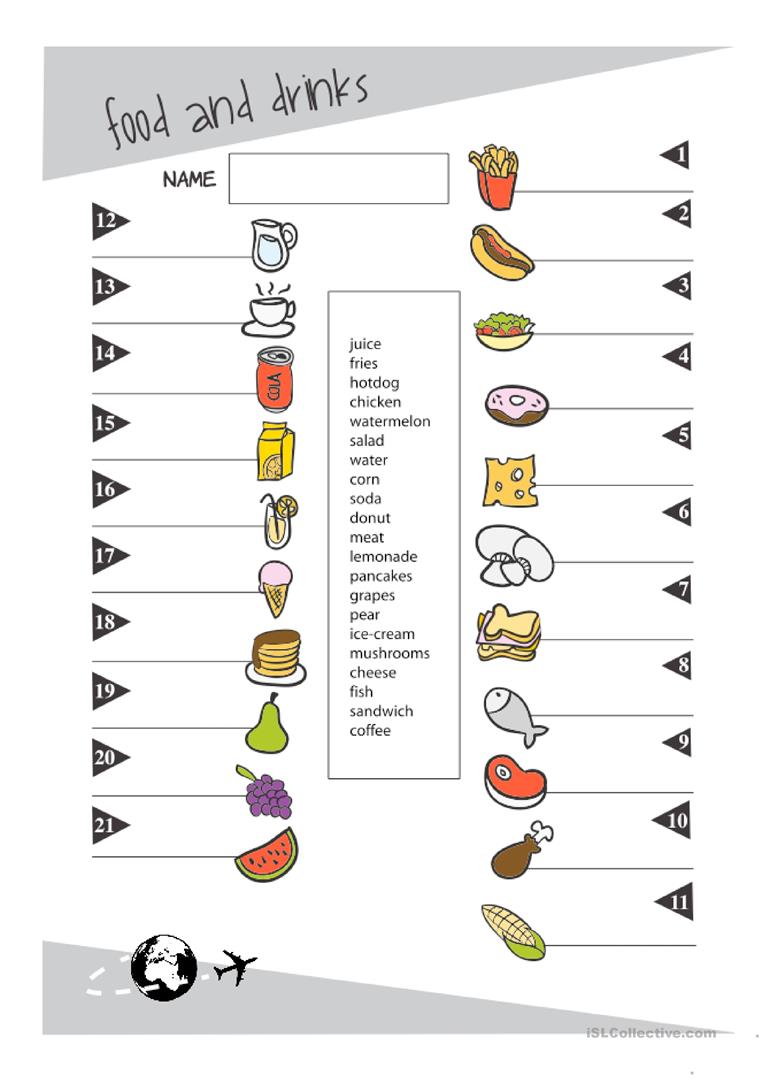 3.- Con las nuevas palabras aprendidas, crea una situación de 4 líneas, como si estuvieras en un restaurante.Example:Yesterday I went to a restaurant with my mother. We arrived at the restaurant and asked the waitress for the menu. I ordered Fish and chips and my mom ordered Caesar’s Salad. When we finish eating our food, the waitress asked us if we would like to have a dessert. So I ordered Strawberry Cheesecacke and my mom ordered Vanilla Ice-Cream. Finally, we asked for the bill and left.…………………………………………………………………………………………………………………………………………….…………………………………………………………………………………………………………………………………………….…………………………………………………………………………………………………………………………………………….…………………………………………………………………………………………………………………………………………….*Esta guía tiene un 60% de exigencia”                          L : 60 a 100% de logro                        NL: menos del 60% de logroPuntaje ObtenidoLNLInstrucciones para los/las estudiantes: Lee atentamente cada pregunta y responde en el espacio dado/ o selecciona respuesta según corresponda.Si tienes alguna, consulta en el Texto de la asignatura (o digital en www.curriculum línea.cl.Continúa revisando la página del Colegio para que continúes desarrollando nuevas actividades y revises tus avances.